MFJ1778 MFJ-1778 DIPOLO HF. Dipolo de 31 mts de longitud. 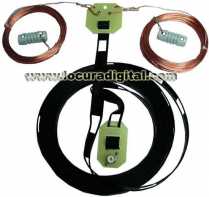 DisponibleRef: MFJ1778 MFJ-1778 DIPOLO HF. Dipolo de 31 mts de longitud. Toda banda de 10 Mts a 80 Mts. Robusto aislador Más info 55,00€ IVA no incluidoDescripción Accesorios z 